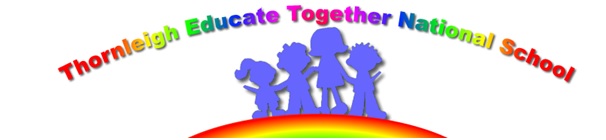 2nd May 2018Dear parents,Here is a list of events happening in Thornleigh over the coming weeks:Active week – 28th May – 1st June 2018Sports days – Monday 28th and Wednesday 30th May10 year celebration and food fare – 1st JuneGary Kelly Cancer Support Centre Cake Sale – 8th JuneDrama Performance “Chitty Chitty Bang Bang” – 13th JuneSchool tours 18th – 22nd JuneGraduation June 28th School finishes at 12 noon on Friday June 29th for all classes.Yours sincerely___________________Paula Carolan,Príomhoide.